新 书 推 荐中文书名：《两侧》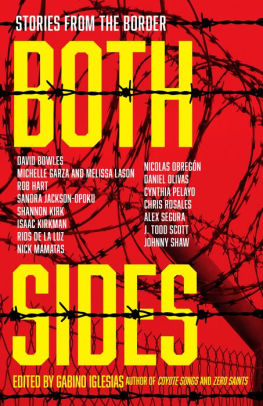 英文书名：BOTH SIDES: Tales from the Border作    者：Gabino Iglesias出 版 社：Polis/AGORA代理公司：Biagi/ANA/Connie 页    数：320页出版时间：2020年4月代理地区：中国大陆、台湾审读资料：电子稿类    型：惊悚悬疑/短篇小说内容简介：2020年国际拉丁图书奖得主安东尼奖最佳短篇小说集提名凭借亚历克斯·瑟古拉的《90英里》获得安东尼奖最佳短篇小说奖    这是一个收录了众多发生在美国边境的犯罪故事的合集，主编是著名作家加维诺·伊格莱西亚斯（Gabino Iglesias）。对于需要更多由拉丁美洲裔作者创作的故事的读者，本书是一个完美的选择。    这是一个极具原创性，且引人入胜的故事集，它阐述了一个非常重要，且非常具有争议的问题：边境。    《两侧》这部选集由各种各样的故事组成。它们都是真实的，绝非你在新闻报道里看到的那样。边境是一个充满力量和两国冲突的地方。它也是一个充满了梦想、挣扎、承诺、谎言、恐惧和救赎的怪异空间。边境是一个有着多元文化和双语交流的空间，在那里，人们知道，为了保护你的亲人，或者为了给他们提供更好的生活，人们可以不惜迷糊道德规范的边界。    可悲的是，边境也是一个人们用毒品牟取暴利的地方，一个腐败玷污一切，充斥着暴力、危险和鬼魂的地方。    现在，一些当今最具才华的作家将从他们自己的角度来审视这个空间，并向世界展示他们对于边境两侧的看法。    在一本具有里程碑意义的选集中，著名作家加维诺·伊格莱西亚斯精选了十五个故事，这些故事来自多名才华洋溢、与众不同、极具原创性的作家，他们审视了边境犯罪的方方面面——移民、法律、走私（人口和毒品），以及那些试图利用这一鸿沟为自己谋利的人。这本书令人震惊、发人深省，它所涵盖的边境两侧的情感、暴力、难忘的事情，都会让你重新思考你认为你所知道的国内和国际边界的一切。作者简介：勃拉姆·斯托克奖（Bram Stoker Award）提名作者加维诺·伊格莱西亚斯（Gabino Iglesias）是《郊狼之歌》（Coyote Songs）和《零号圣徒》（Zero Saints）的作者。他是《Pank杂志》（Pank Magazine）的书评栏目编辑，《熵杂志》（Entropy Magazine）的电视/电影栏目编辑，也是LitReactor和CLASH Media的专栏作家。他的非虚构类作品出现在《纽约时报》（The New York Times）、《洛杉矶书评》（Los Angeles Review of Books）、《洛杉矶时报》（LA Times）等报刊杂志上。他的评论被发表在NPR、Vol. 1 Brooklyn、Criminal Element、The Rumpus及其他纸质或线上媒体。他在南新罕布什尔大学（SNHU）开设了一个艺术硕士项目。你可以在推特上找到他：@Gabino_Iglesias。媒体评价：“在这本及时的书中，读者会发现愤怒和希望，偶尔还会看到一些振奋人心的诗歌。”——《出版人周刊》（Publishers Weekly）“有时令人难过，有时令人愤怒，但总是很有启发性……这是一本令人满意的、有时带有讽刺意味的读物，但它也值得推荐，作为珍妮·康明斯的《美国丑闻》(AMERICAN DIRT)的另类读物。”——《书单》（Booklist）谢谢您的阅读！请将回馈信息发至：萧涵糠(Connie Xiao)安德鲁﹒纳伯格联合国际有限公司北京代表处北京市海淀区中关村大街甲59号中国人民大学文化大厦1705室, 邮编：100872电话：010-82509406传真：010-82504200Email: Connie@nurnberg.com.cn网址：www.nurnberg.com.cn微博：http://weibo.com/nurnberg豆瓣小站：http://site.douban.com/110577/微信订阅号：ANABJ2002